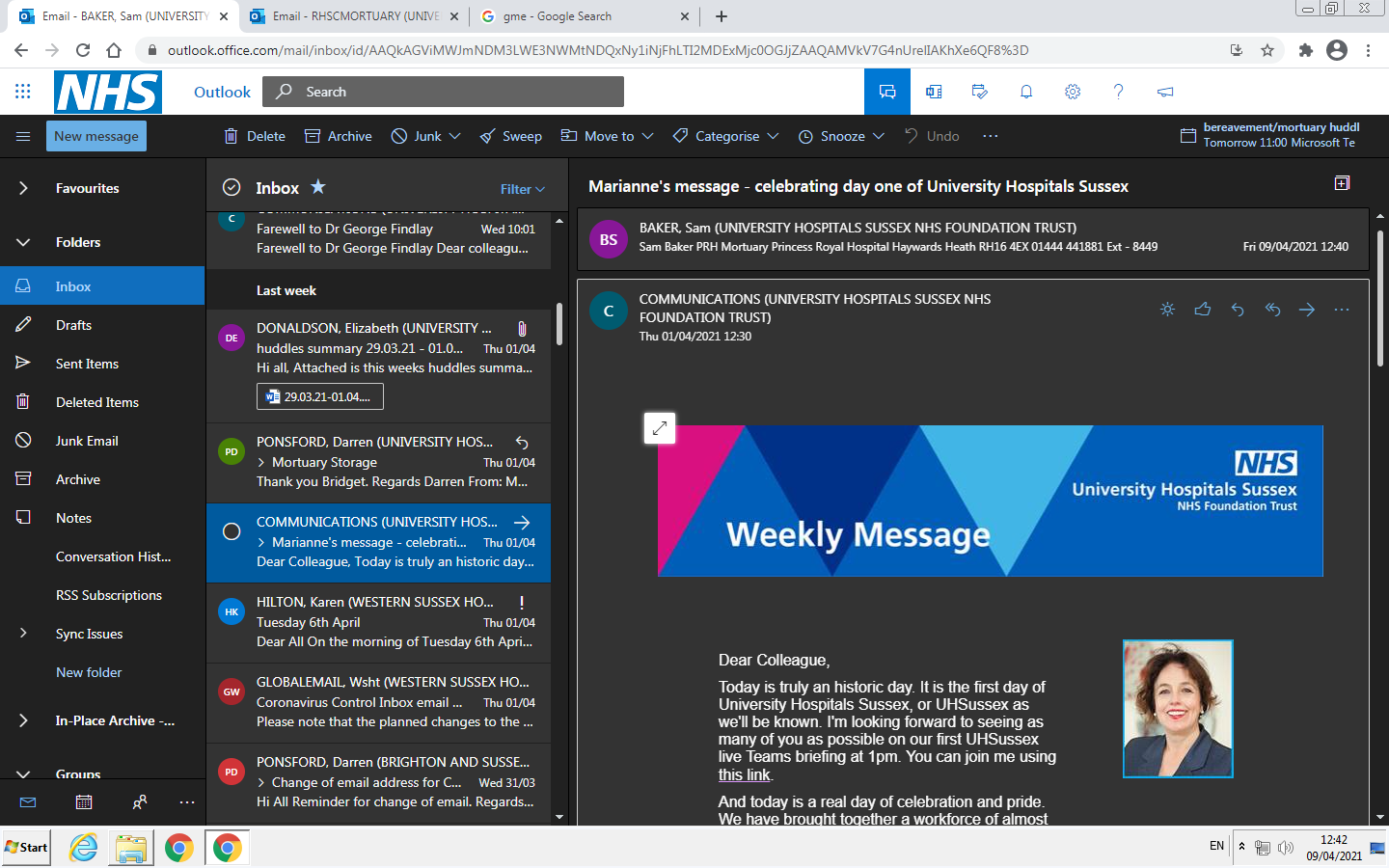 FORM FOR THE RELEASE OF A PATIENT FROM THE HOSPITAL MORTUARYPlease present this completed form to your appointed funeral director.Name of deceased person and the date of deathDeclaration by the person authorising collection of the deceased personName of person or organisation authorised to collect the deceased person No further involvement will be undertaken by the Trust after the deceased has been removed on presentation of a correctly completed release form.